25.10.20210год«Коммерция (по отраслям)2 курсИнформационные технологии в профессиональной деятельности1.Тема: «Редактирование  данных  рабочих листов  (редактирование существующих записейячеек,  удаление данных рабочего листа,  очистка ячеек)»Цель: выяснить особенности форматирования ячеек электронной таблицы (формат данных, выравнивание в ячейке, перенос по словам)Задание: §4.8 Михеева, ответить на вопросы:1.Каково основное назначение ЭТ?2.Какме типы данных используются в ЭТ?3.Какие вычислительные возможности Excel вам известны?4.Какими средствами располагает Excel для сортировки данных?5.Как осуществляется фильтрация информации в таблице Excel?Информационные технологии в профессиональной деятельности1.Тема: Практическая работа «Создание и редактирование документов Excel»Цель: научиться получать практические навыки работы в программе Ms Excel , создавать и переименовывать листы рабочей книги Ms Excel ,вводить, редактировать и форматировать данные в ячейках таблицы, добавлять границы и заливку в таблицу, научиться проводить действия над ячейками, форматировать, открывать, сохранять и печатать таблицы.Задание: выполнить практическую работу № 8, стр.43 Михеева «Практикум по ИТ в профессиональной деятельности»МатематикаПрактическое занятие: «Решение систем линейных уравнений по формулам Крамера и методом Гаусса» Цель: организовать самостоятельную деятельность обучающихся по решению систем линейных уравнений по формулам Крамера и методом Гаусса.Задание: решить методом Крамера систему: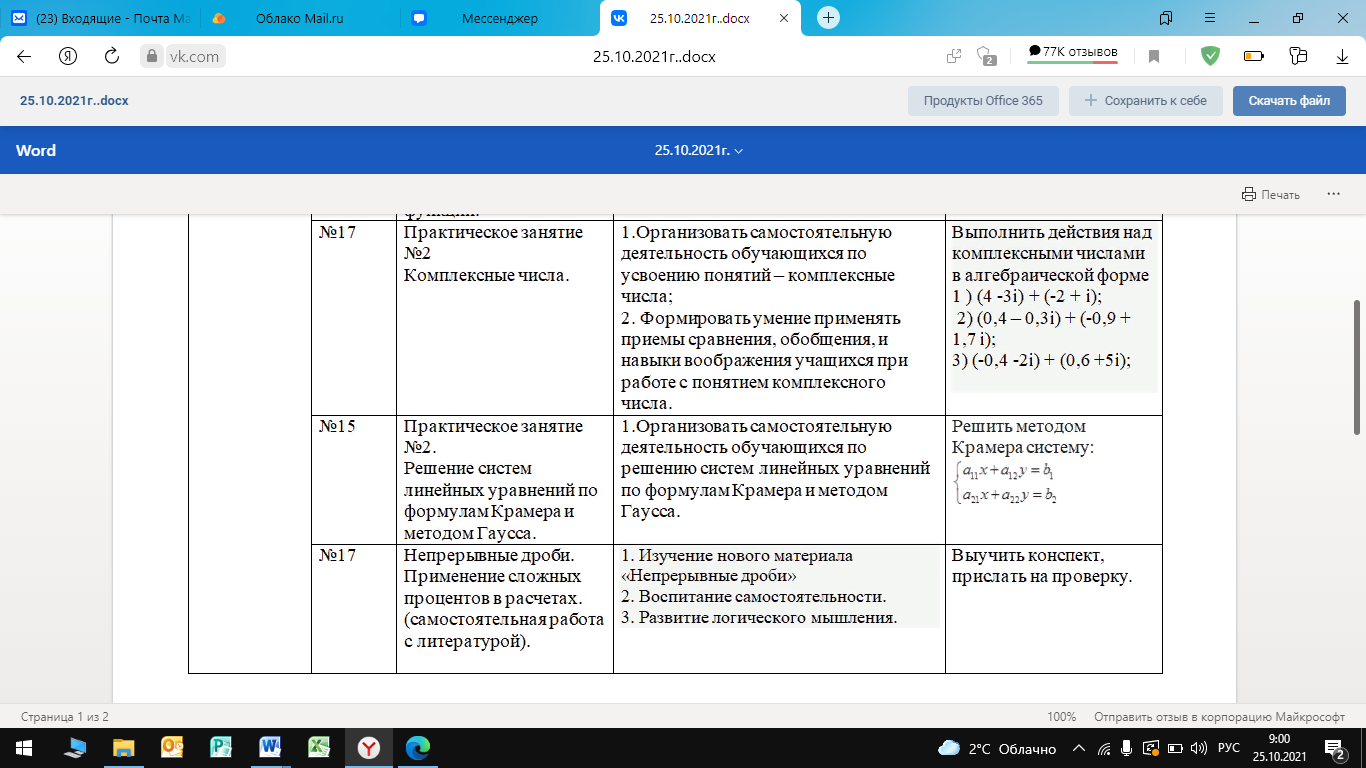 МДК 01.03Тема: «Требования безопасности к производственному оборудованию и технологическим процессам». Цель занятия: узнать какие требования безопасности необходимы к производственному оборудованию.Задание: выучить определения